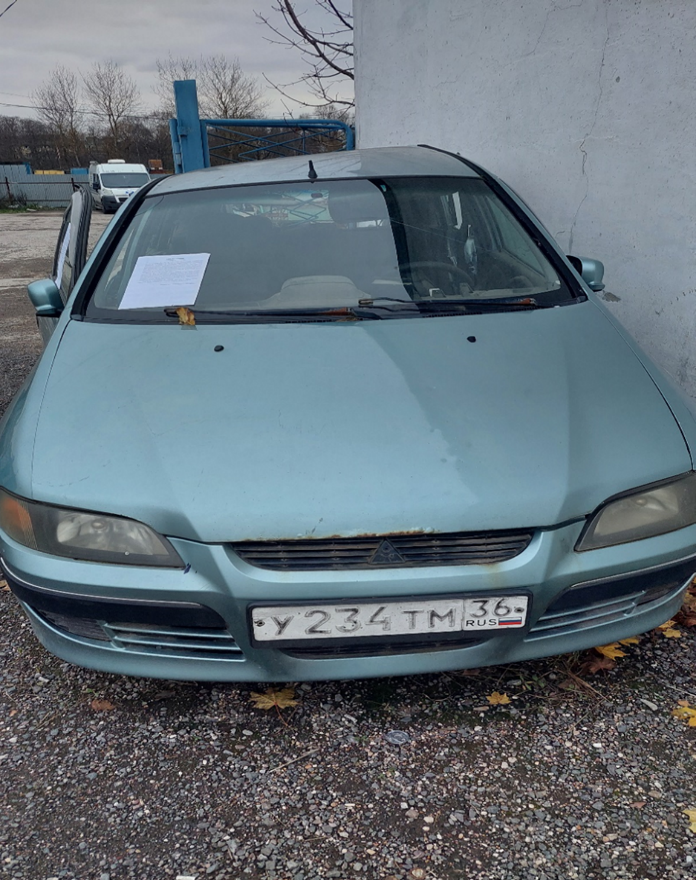 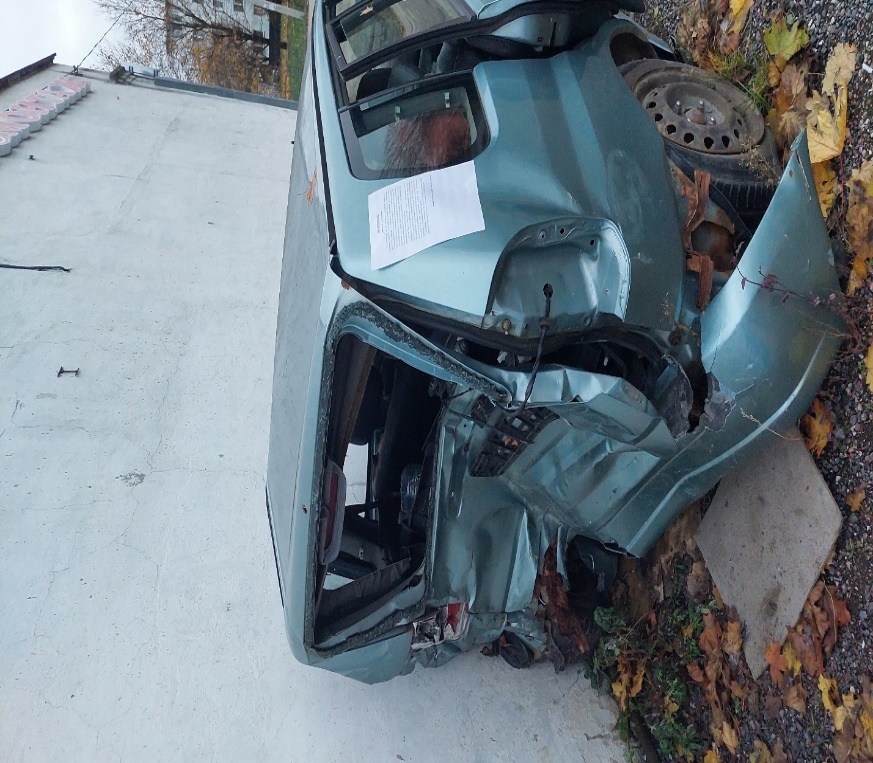 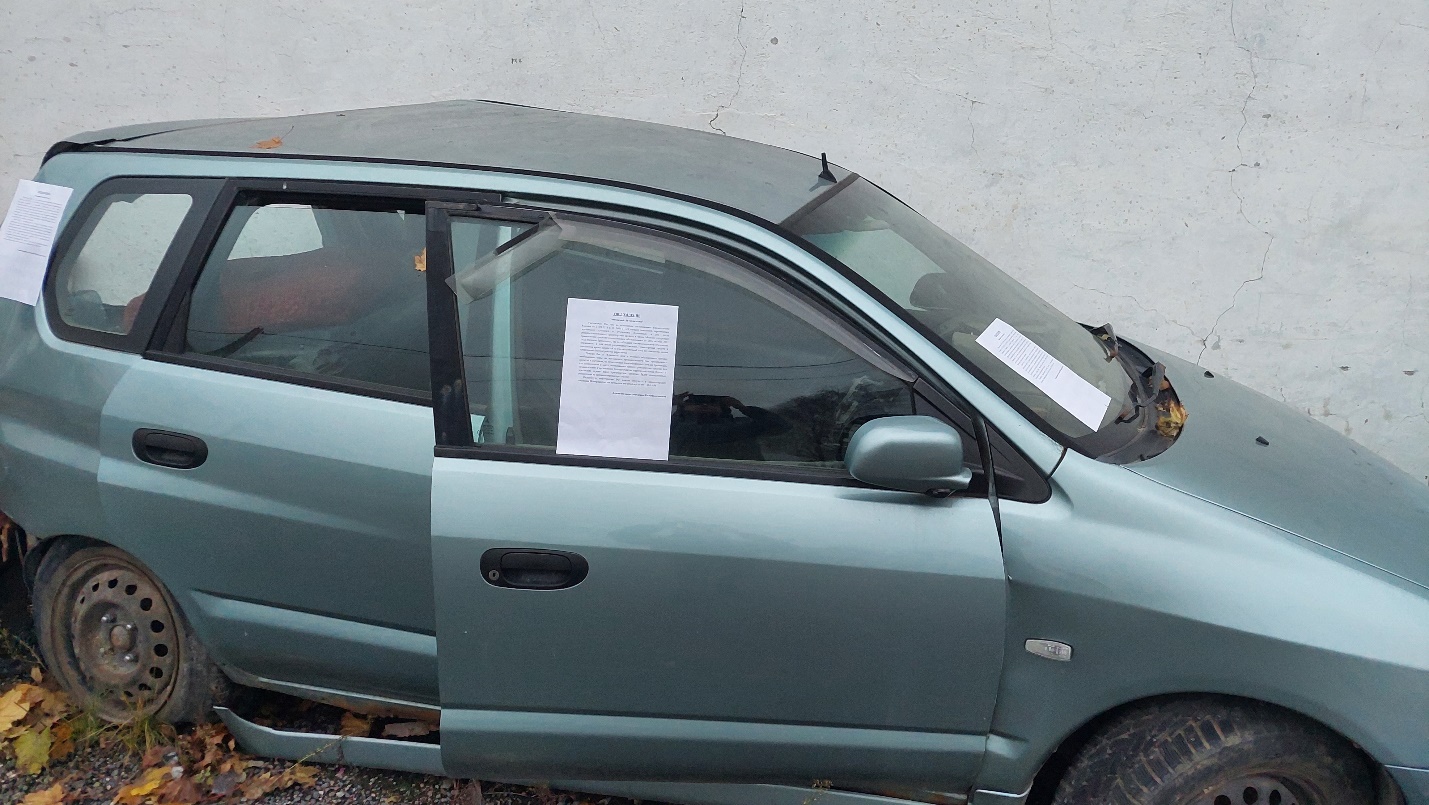 Адрес БРТСМарка БРТСЦвет БРТСГосударственный регистрационный знакДата размещения уведомленияг. Москва, п. Новофедоровское, д. Яковлевское Торговая площадь, д.12, стр.1МитсубисиГолубого цветаУ234ТМ36 рег.25.10.2023